Формирование математической грамотности на уроках математики и внеурочной деятельности.Учитель математики МБОУ «Гимназия» Киселева Т.А.          Математическая грамотность определяется как
способность проводить математические рассуждения и
формулировать, применять, интерпретировать математику для решения
проблем в разнообразных контекстах реального мира.Каждое задание на оценку математической грамотности включает
контекст.
Контекст задания – особенности и элементы окружающей обстановки,
представленные в задании в рамках описанной ситуации.Личный контекст обычно связан с повседневной личной жизнью
учащегося (при общении с друзьями, занятиях спортом, покупками, отдыхом,
повседневным бытом), его семьи, его друзей и сверстников.
Проблемы, которые предлагаются в профессиональных контекстах,
связаны со школьной жизнью или трудовой деятельностью.
Общественные контексты связаны с жизнью общества (местного,
национального или всего мира). Ситуации, связанные с жизнью местного
общества, касаются проблем, возникающих в ближайшем окружении
учащихся.
Контексты, отнесенные к научным, обычно связаны с применением
математики к науке или технологии, явлениям физического мира.
Математическое содержание, которое используется при конструировании
заданий, сконцентрировано вокруг четырех фундаментальных идей.Математическое содержание, которое используется при конструировании
заданий, сконцентрировано вокруг четырех фундаментальных идей.Изменение и зависимости – задания, связанные с математическим
описанием зависимости между переменными в различных процессах,
относятся к алгебраическому материалу.
Пространство и форма – задания, относящиеся к пространственным и
плоским геометрическим формам и отношениям, т.е. к геометрическому
материалу.
Количество – задания, связанные с числами и отношениями между ними,
в программах по математике этот материал чаще всего относится к курсу
арифметики.
Неопределенность и данные – эта область охватывает вероятностные и
статистические явления и зависимости, которые являются предметом
изучения разделов статистики и вероятности.
Рассмотрим некоторые примеры задач, иллюстрирующие задания на
развитие и оценку математической грамотности.  СКОРОСТЬ ПАДЕНИЯ КАПЕЛЬ
Внутривенные капельные вливания используются для введения
жидкости и лекарств пациентам.Для осуществления вливания медицинским сестрам нужно вычислять
скорость падения капель (D) в каплях в минуту.
Они используют формулу 𝐷 = 𝑘∙𝑉
60𝑛, где
k – показатель «число капель в единице объёма», который измеряется в
каплях в миллилитре (мл)
V – объем вливания, в мл
n – число часов, за которое требуется сделать вливание.
Вопрос 1: СКОРОСТЬ ПАДЕНИЯ КАПЕЛЬ
Медицинская сестра хочет увеличить вдвое время вливания.
Приведите точное описание того, как изменится значение D, если n
увеличить в два раза, а k и V оставить без изменения.
Вопрос 2: СКОРОСТЬ ПАДЕНИЯ КАПЕЛЬ
Медицинским сестрам также нужно вычислять объем вливания (V),
используя скорость падения капель D.
Вливание со скоростью 50 капель в минуту надо сделать пациенту за 3
часа. Показатель «число капель в единице объема» для данного вливания
равен 25 каплям в миллилитре.
Чему равен объем вливания (в мл)?
Объем вливания: мл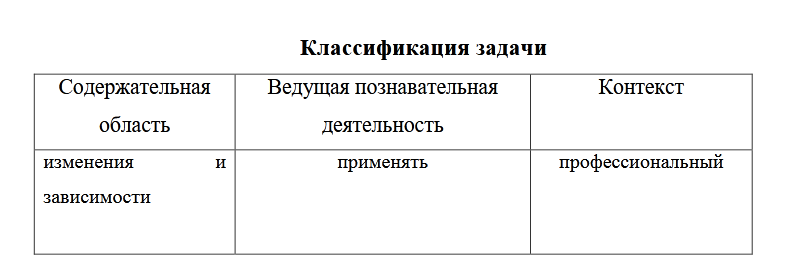 
ПРОДАЖА МУЗЫКАЛЬНЫХ ДИСКОВ
В январе были выпущены новые компакт-диски музыкальных групп
«Рокеры» и «Кенгуру». В феврале последовали компакт-диски музыкальных
групп «Ночные птицы» и «Металлисты». На следующей диаграмме показана
продажа этих компакт-дисков с января по июнь.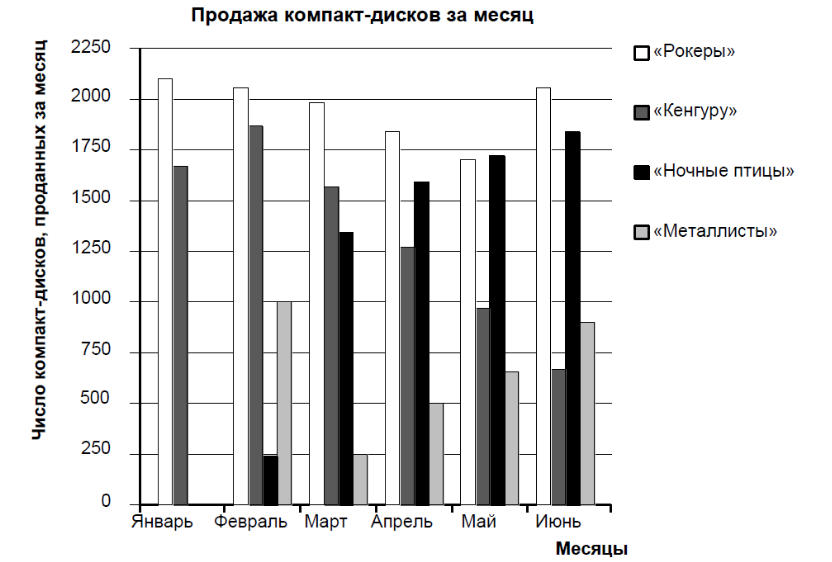 Вопрос 1: ПРОДАЖА МУЗЫКАЛЬНЫХ ДИСКОВ
Сколько компакт-дисков музыкальная группа «Металлисты» продала в
апреле?
A. 250B. 500
C. 1000
D. 1270
Вопрос 2: ПРОДАЖА МУЗЫКАЛЬНЫХ ДИСКОВ
В каком месяце музыкальная группа «Ночные птицы» в первый раз
продала больше своих компакт-дисков, чем музыкальная группа «Кенгуру»?
A. Не было такого месяца
B. Март
C. АпрельD. Май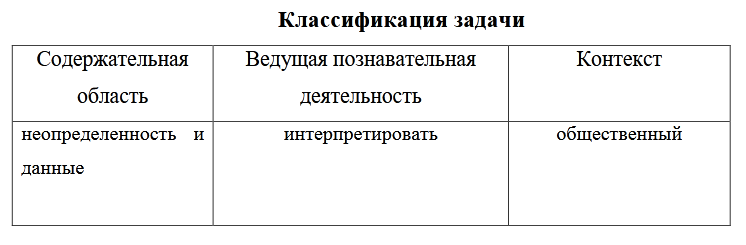  Приведем пример использование компетентностно-ориентированных заданий при изучении математических понятий, объектов и закономерностей.Процесс работы над математическими понятиями, объектами закономерностями включает в себя следующие составляющие: определение,
распознавание и построение контрпримеров.Для того чтобы научить учащихся выделять и безошибочно применять понятия, необходимо предлагать задания, в которых понятие  используется не как точное определение, а завуалированно. Например, в задании «Ремонт комнаты» необходимо распознать окружность и понять, как правильно ее применить.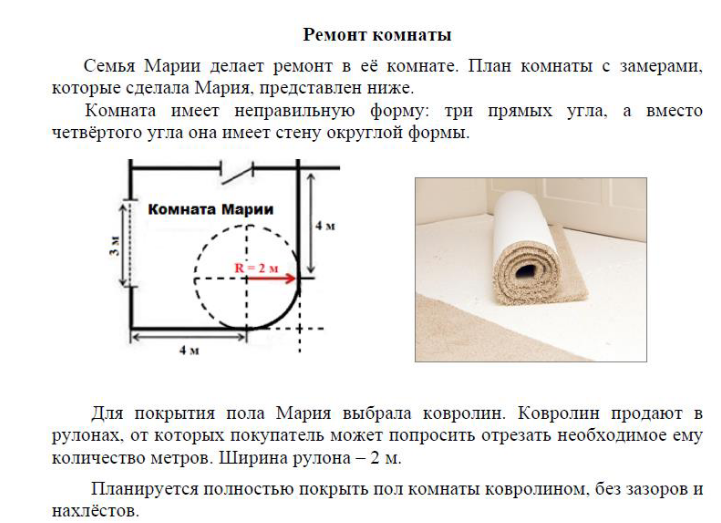 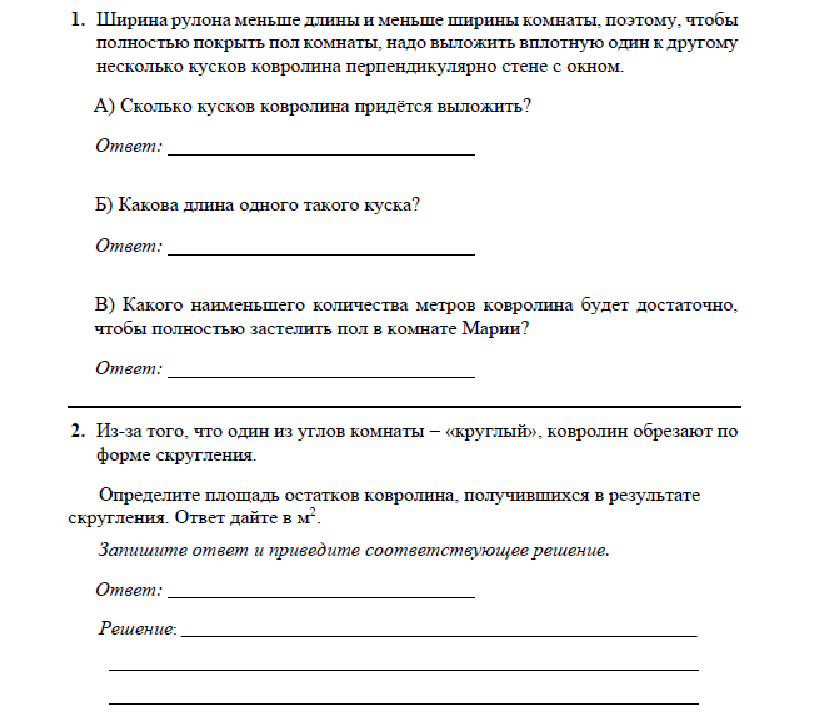 Еще одним эффективным приемом работы с математическими
понятиями, объектами и закономерностями может стать поиск контрпримеров. Приведем пример такого задания.
Юбилей организации
На 10-летний юбилей администрация фирмы решила устроить своим
сотрудникам однодневный речной круиз на теплоходе. В фирме есть
несколько отделов, в каждом из которых работает по 5 человек. Организация
обратилась в туристическую компанию «Маяк», которая занимается
организацией речных круизов. У теплоходов, которые может предоставить компания, имеются три палубы: главная, средняя и нижняя. На каждой палубе имеется от 10 до 20 посадочных мест. Однако, ни одна из них не оборудована количеством мест, кратных 5. По договору с туристической компанией«Маяк» необходимо будет выкупить все места на теплоходе. Администрация фирмы не хочет переплачивать за пустующие места и планирует обратиться в другую туристическую компанию. Сможет ли компания «Маяк» подобрать нужный теплоход? Если сможет, то какое количество сотрудников должно работать в фирме.В определениях, даваемых учащимися, иногда совсем отсутствует
определяемое понятие, что возможно лишь тогда, когда учащиеся не при-
учены давать полные ответы.
Приведем примеры заданий, способствующих формированию и
усвоению понятий.
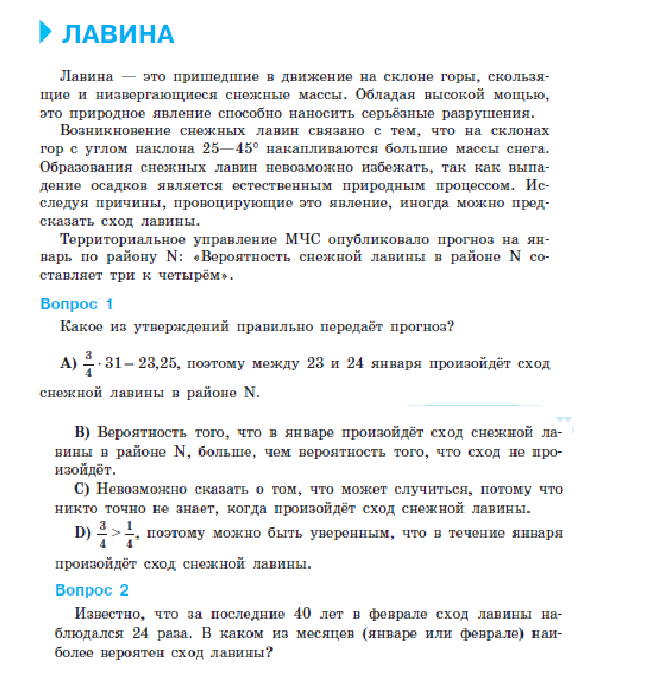 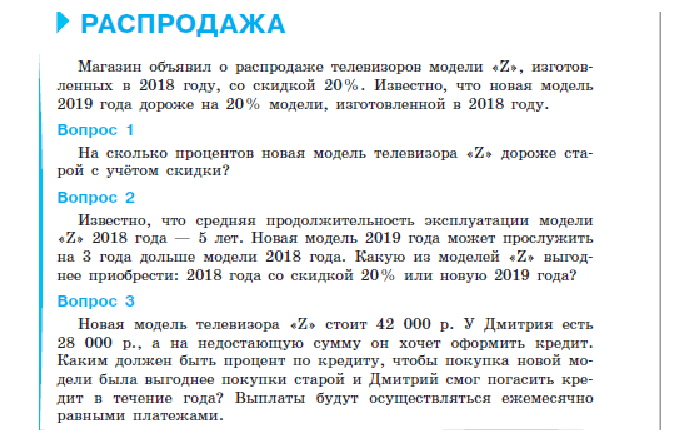 Задание «Лавина» способствует усвоению понятия вероятности, задание «Распродажа» –понятию процента.Пример обучения математическому моделированию. Деревья
Уменьшение лесного массива по причине лесных пожаров и вырубки
оказывает большое влияние на ухудшение экологии планеты. Чтобы сократить
эти негативные эффекты в России проводятся работы по лесовосстановлению.
В 2021 году в шести регионах России были проведены работы по
лесовосстановлению на 56 млн рублей, а в этом году планируется увеличить
объем выделенных средств на 25% выше показателя предыдущего года. На эти
средства будут выполнены работы на площади 23,3 тыс. га, которые включают
высадку около 4,5 тыс. сеянцев (прим. молодых растений, выращенных из
проростка семени, обычно в условиях питомника) сосны и ели, а также более
тонны семян деревьев хвойных пород. Рассчитайте, во сколько
приблизительно обходится высадка 1 сеянца, если работы по высадке тонн
семян не превышают 10 млн рублей.
Первый этап – это математизация информации, т.е. перевод данных в
математические величины. В нашем случае – это стоимость работ, площадь
лесовосстановления, цена 1 сеянца, количество сеянцев. Необходимо обсудить
с учащимися, в каких единицах измерения выражаются данные величины.
Следующим шагом должно стать выявление связи и зависимости между
величинами:
• как изменилась стоимость работ?
• из чего она складывается?
• как образуется стоимость работы по высадке 4,5 тыс. сеянцев?
• как участвует в задаче площадь высадки?
Третий этап – составление собственно математической задачи
(уравнения, неравенства, системы и т. д.) и ее обоснование.
Для рассматриваемой задачи это будет неравенство:
𝒙∗𝟒𝟓𝟎𝟎+𝟏𝟎 ≤ 𝟓𝟔∗𝟏+𝟓𝟔∗𝟎,𝟐
Важно, чтобы учащиеся увидели связь между используемыми в тексте
задания словами и их отражением в модели. Так использование слов «не
превышает», «приблизительно» позволяет предположить, что необходимо
использовать неравенство. В его левой части должно находиться выражение,отражающее фактические затраты на посадку сеянцев и семян; в правой части
– выделенный объем средств, состоящий из суммы, которая была потрачена в
2021 году и дополнительных средств в размере 20% от этой суммы.
Решая неравенство, получаем 𝒙≤ 12 711,1111
Четвертый этап – интерпретация полученных результатов, сначала в
математических терминах, а затем в терминологии задачи: x как цена за
высадку одного сеянца.
Необходимо проанализировать полученное в ходе решения
математической задачи значение, акцентируя внимание, что в реальной
ситуации это значение, возможно, следует округлить, задав определенную
точность.
Пятый этап – составляем обобщенную модель с использованием
буквенной символики для любой лесопосадки, на которой производится
высадка сеянцев и семян.
𝒙∗𝒚+𝒛 ≤ 𝑨∗𝟏+𝑨∗𝒏
где x – цена сеянца, y – количество сеянцев, 𝒛 – стоимость работ по
высадке семян, A – количество выделенных средств в прошлом году, n –
процент увеличенных средств.
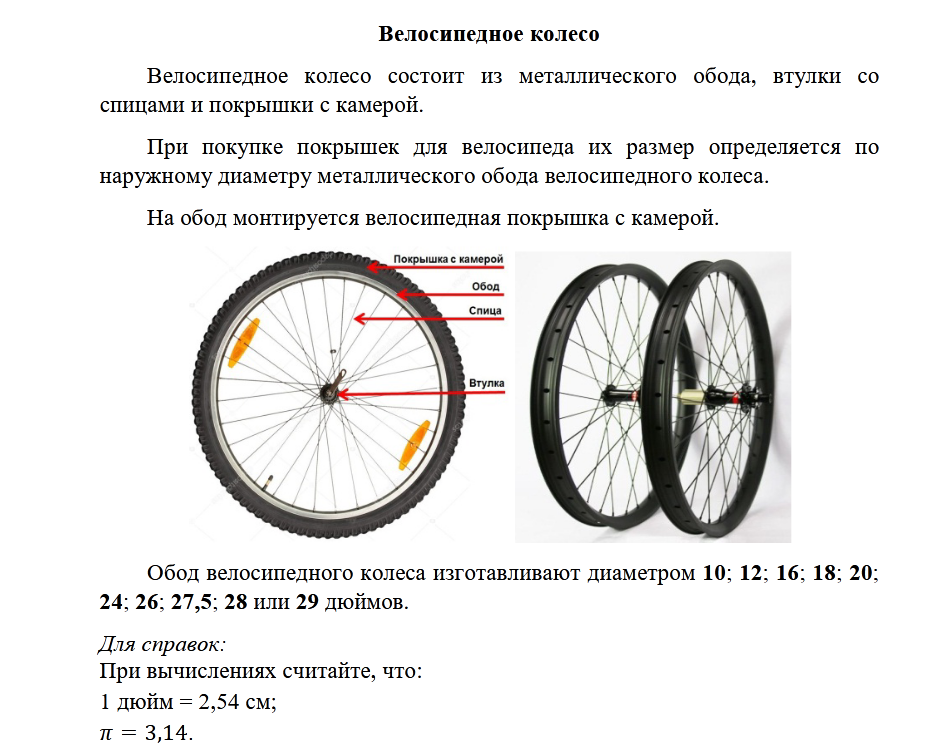 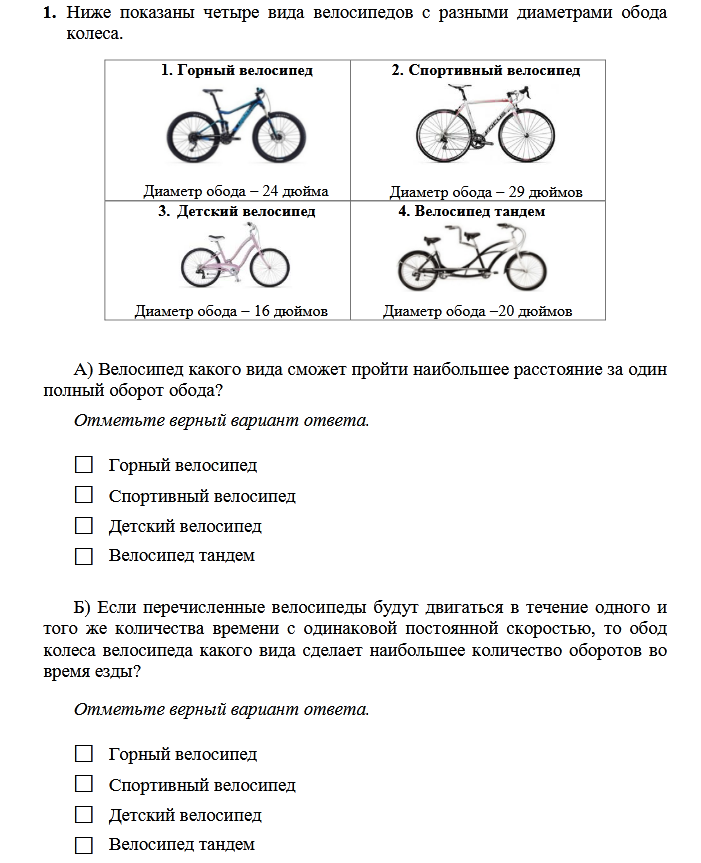 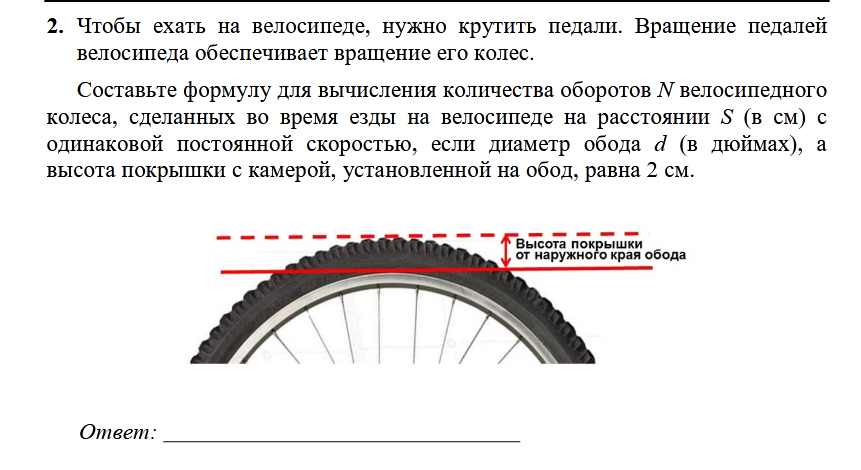 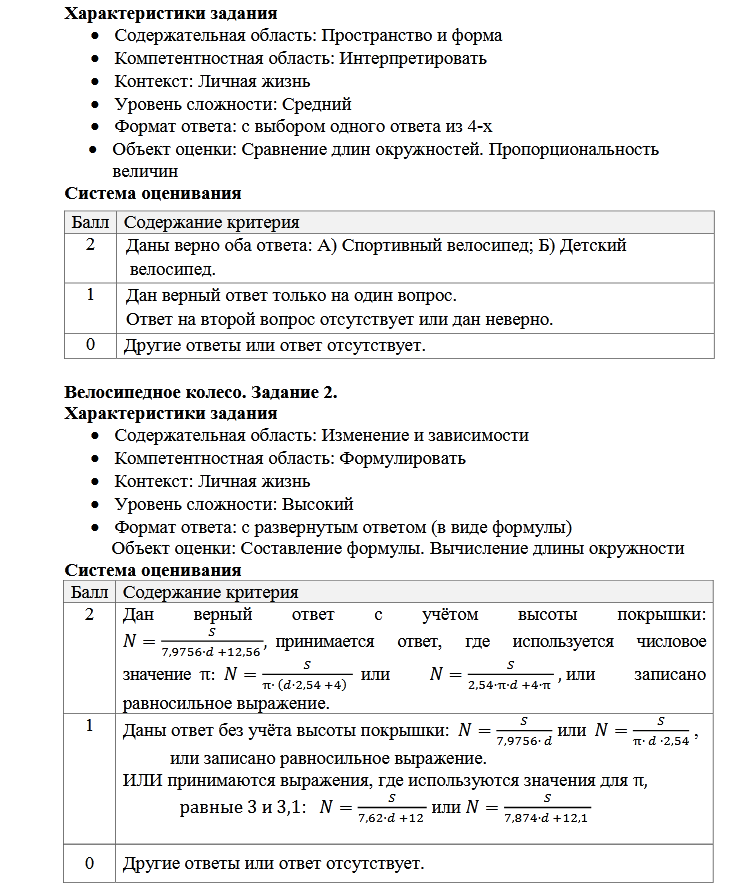 Что оцениваем?
• Умение ориентироваться в контексте:
Личная жизнь; Образование; Общественная жизнь; Научная деятельность
• Владение базовыми математическими понятиями, алгоритмами,
способами действий. Предметные достижения по разделам:
- Изменение и зависимости;
- Пространство и форма;
- Неопределенность и данные;
-  Количество
• Сформированность познавательных умений. Метапредметные
достижения:
- Формулировать ситуацию математически;
- Применять математические понятия, факты, процедуры;
- Интерпретировать, использовать и оценивать математические
результаты;
- Рассуждать на всех этапах решения предложенной проблемы.